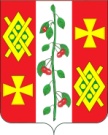 СоветКрасносельского сельского поселения Динского района	Р Е Ш Е Н И Е	03 мая 2024 года          	№ 16с. КрасносельскоеО назначении публичных слушаний по проекту решения Совета Красносельского сельского поселения Динского района «О внесении изменений в  решение Совета Красносельского сельского поселения Динского района № 24 от 26.07.2019 «Об утверждении Правил благоустройства  и санитарного содержания территории Красносельского сельского поселения Динского района»В целях приведения Устава Красносельского сельского поселения Динского района в соответствие с действующим федеральным законодательством и законодательством Краснодарского края, в соответствии с пунктом 1 части 10 статьи 35, статьей 44 Федерального закона от 6 октября 2003 года № 131- ФЗ «Об общих принципах организации местного самоуправления в Российской Федерации» Совет Красносельского сельского поселения р е ш и л:1. Назначить публичные слушания по проекту решения Совета Красносельского сельского поселения Динского района «О внесении изменений в  решение Совета Красносельского сельского поселения Динского района № 24 от 26.07.2019 «Об утверждении Правил благоустройства  и санитарного содержания территории Красносельского сельского поселения Динского района» (далее- проект решения) (приложение № 1)Инициатором публичных слушаний является Совет Красносельского сельского поселения Динского района.Назначить проведение публичных слушаний по теме "Рассмотрение проекта решения Красносельского сельского поселения" на 04 июня 2024 года в 14-00 по адресу: с. Красносельское, ул. Ленина, 1в, здание администрации Красносельского сельского поселения.2. Создать оргкомитет по проведению публичных слушаний по теме "Рассмотрение проекта решения о внесении изменений в правила благоустройства Красносельского сельского поселения" и утвердить его состав (приложение № 2).3. Утвердить порядок учета, предложений и участия граждан в обсуждении проекта решения Красносельского сельского поселения (приложение № 3) и обнародовать его одновременно с проектом решения.4. Обнародовать проект решения Красносельского сельского поселения, внесенный главой Красносельского сельского поселения с 03.05.2024 г. посредством размещения текста проекта решения в здании администрации поселения, библиотеке, где обеспечен их беспрепятственный доступ к тексту проекта решения, в течение не менее чем тридцати календарных дней со дня его обнародования.5. Создать рабочую группу по учету предложений по проекту решения Красносельского сельского поселения и утвердить ее состав (приложение № 4).6. Контроль за выполнением настоящего решения возложить на комиссию по социально-правовым вопросам, здравоохранению, культуре, спорту и делам молодежи (Бахареву Е.Н.)7. Настоящее решение вступает в силу после его официального обнародования. Глава Красносельского сельского поселенияДинского района                                                                        М.В. Кныш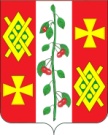 Совет                                                                                                                             Красносельского сельского поселенияДинского района	РЕШЕНИЕ	ПРОЕКТот 	№ с. КрасносельскоеО внесении изменений в решение Совета Красносельского сельского поселения Динского района № 24 от 26.07.2019 «Об утверждении Правил благоустройства и санитарного содержания территории Красносельского сельского поселения Динского района»В соответствии с Федеральным законом от 06.10.2003 № 131–ФЗ «Об общих принципах организации местного самоуправления в Российской      Федерации», руководствуясь Уставом Красносельского сельского поселения Динского района, для приведения в соответствие с действующим законодательством Российской Федерации Правил благоустройства и санитарного состояния на территории Красносельского сельского поселения, Совет Красносельского сельского поселения Динского района,  р е ш и л:1. Внести в решение Совета Красносельского сельского поселения       Динского района от 26.07.2019 № 24 «Об утверждении Правил         благоустройства и санитарного содержания территории Красносельского сельского поселения Динского района» следующие изменения:1.1. В подраздел 5.6 раздела  5 «	Благоустройство на территориях жилого назначения»  пункты 5.6.6.5, 5.6.7, 5.6.8, изложить в следующей редакции:«5.6.6.5. Отлов без владельца животных (иммобилизация) производится в соответствии с Федеральным законом, включающие в себя их отлов, транспортировку и немедленную передачу в приюты для животных. Возврат животных без владельцев, не проявляющих немотивированной агрессивности, на прежние места их обитания после проведения стерилизации. Осуществлять  отлов животных без владельцев в присутствии детей не допускается, за   исключением случаев, если животное без владельцев представляют общественную опасность»;«5.6.7. Собаки и кошки (независимо от их породы и назначения), находящиеся в местах общего пользования и не имеющие на ошейнике опознавательного знака, признаются животными без владельцев, и подлежат отлову в установленном  Федеральным законом порядке»;«5.6.8. Отлов собак и кошек (иммобилизация) без владельца, сбор и обеззараживание трупов павших животных производится специализированной организацией или индивидуальным предпринимателем, имеющим право на данный вид деятельности».3. Общему отделу администрации Красносельского сельского поселения  обнародовать настоящее решение в установленном порядке и разместить на официальном сайте администрации Красносельского сельского поселения в информационно-телекоммуникационной сети «Интернет».4. Контроль за выполнением настоящего решения возложить на комиссию по бюджету, налогам, землеустройству и архитектуре Совета Красносельского сельского поселения Динского района (К.А. Бузину).5. Настоящее решение вступает в силу после его официального обнародования.Глава Красносельского сельского поселения	М.В. КнышПриложение № 2 к решению Совета Красносельского	сельского поселенияот  03.05.2024 г. № 16СОСТАВоргкомитета по проведению публичных слушаний по теме: "Рассмотрение проекта Решения о внесении изменений в правила благоустройства Красносельского сельского поселения"Кныш Михаил 	Васильевич	глава Красносельского сельского поселения	председатель оргкомитетаКочкин ЕвгенийАлександрович	заместитель председателя оргкомитетаЧлены оргкомитета:Бахарева Екатерина Николаевна	депутат Совета Красносельского сельского поселения Бузина Ксения Александровна	депутат Совета Красносельского сельского поселенияПольская Олеся Викторовна 	Специалист I-категории  администрации Красносельского сельского поселенияГлава Красносельского сельского поселенияДинского района                                                                        М.В. КнышПриложение № 3 к решению Совета Красносельского	сельского поселенияот 03.05.2024 г. № 16ПОРЯДОКучета предложений и участия граждан в обсуждении проекта решения о внесении изменений в Правила Благоустройства
	Красносельского сельского поселения1. Население муниципального образования Красносельского сельское поселение с момента обнародования проекта решения в «О внесении изменений в решение Совета Красносельского сельского поселения Динского района № 24 от 26.07.2019 «Об утверждении Правил благоустройства  и санитарного содержания территории Красносельского сельского поселения Динского района» (далее- проект решения) Красносельского сельского поселения вправе участвовать в его обсуждении в следующих формах:1) проведения собраний граждан по месту жительства;2) массового обсуждения проекта решения сельского поселения в соответствии с настоящим порядком;3) проведения публичных слушаний по проекту решения сельского поселения;4) в иных формах, не противоречащих действующему законодательству.2. Предложения о дополнениях и (или) изменениях по обнародованному проекту решения Красносельского сельского поселения (далее - предложения), выдвинутые населением на публичных слушаниях, указываются в итоговом документе публичных слушаний, который передается в рабочую группу по учету предложений по проекту решения муниципального образования Красносельского сельское поселение (далее - рабочая группа).3. Предложения  населения к обнародованному проекту решения Красносельского сельского поселения могут вноситься в течение 30 дней со дня его обнародования в рабочую группу и рассматриваются ею в соответствии с настоящим Порядком.4. Внесенные предложения регистрируются рабочей группой.5. Предложения должны соответствовать Конституции РФ, требованиям Федерального закона от 06.10.2003 г. № 131-ФЗ "Об общих принципах организации местного самоуправления в Российской Федерации", федеральному законодательству, законодательству Краснодарского края.6. Предложения должны соответствовать следующим требованиям:- должны обеспечивать однозначное толкование положений проекта решения Красносельского сельского поселения.- не допускать противоречие либо несогласованность с иными положениями проекта решения Красносельского сельского поселения.7. Предложения, внесенные с нарушением требований и сроков, предусмотренных настоящим Порядком, по решению рабочей группы могут быть оставлены без рассмотрения.8. По итогам изучения, анализа и обобщения внесенных предложений рабочая группа составляет заключение.9. Заключение рабочей группы на внесенные предложения должно содержать следующие положения:1) общее количество поступивших предложений;	2) количество поступивших предложений, оставленных в соответствии с настоящим Порядком без рассмотрения;3) отклоненные предложения ввиду несоответствия требованиям, предъявляемым настоящим Порядком;4) предложения, рекомендуемые рабочей группой к отклонению;5) предложения, рекомендуемые рабочей группой для внесения в текст проекта решения Красносельского сельского поселения.10. Рабочая группа представляет в Совет Красносельского сельского поселения свое заключение и материалы деятельности рабочей группы с приложением всех поступивших предложений.11. Перед решением вопроса о принятии (включении) в текст проекта решения  Красносельского сельского поселения или отклонении предложений Совет Красносельского сельского поселения в соответствии с регламентом заслушивает доклад уполномоченного члена рабочей группы о деятельности рабочей группы.12. Итоги рассмотрения поступивших предложений с обязательным содержанием принятых (включенных) в решение Красносельского сельского поселения предложений подлежат обнародованию.Приложение № 4 к решению Совета Красносельского 	сельского поселенияот 03.05.2024 г. № 16СОСТАВрабочей группы по учету предложений по проекту решения о внесении изменений в правила благоустройства Красносельского сельского поселения1. Бахарева Екатерина Николаевна2. Бузина Ксения Александровна3. Польская Олеся ВикторовнаЛист согласованияПроекта решения Совета Красносельского сельского поселения Динского района от 03.05.2024 № 16 «О назначении публичных слушаний по проекту решения Совета Красносельского сельского поселения Динского района «О внесении изменений в  решение Совета Красносельского сельского поселения Динского района № 24 от 26.07.2019 «Об утверждении Правил благоустройства  и санитарного содержания территории Красносельского сельского поселения Динского района»Проект внесен:Глава Красносельского сельского поселения							М.В. Кныш03.05.2024